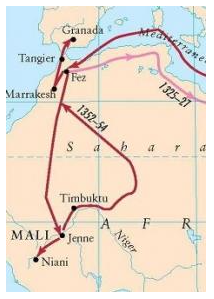 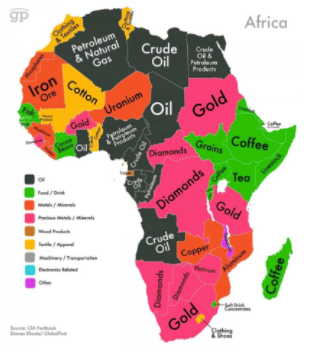 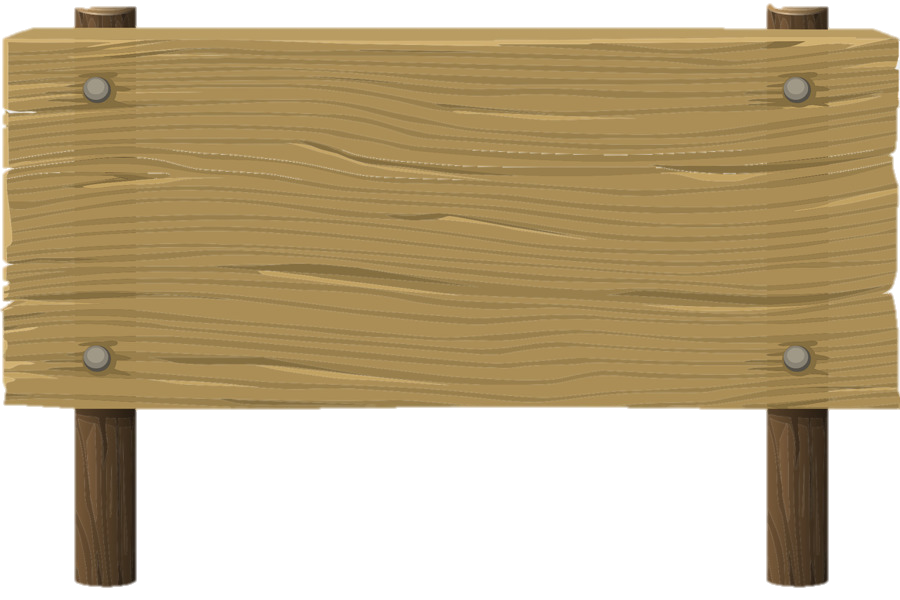 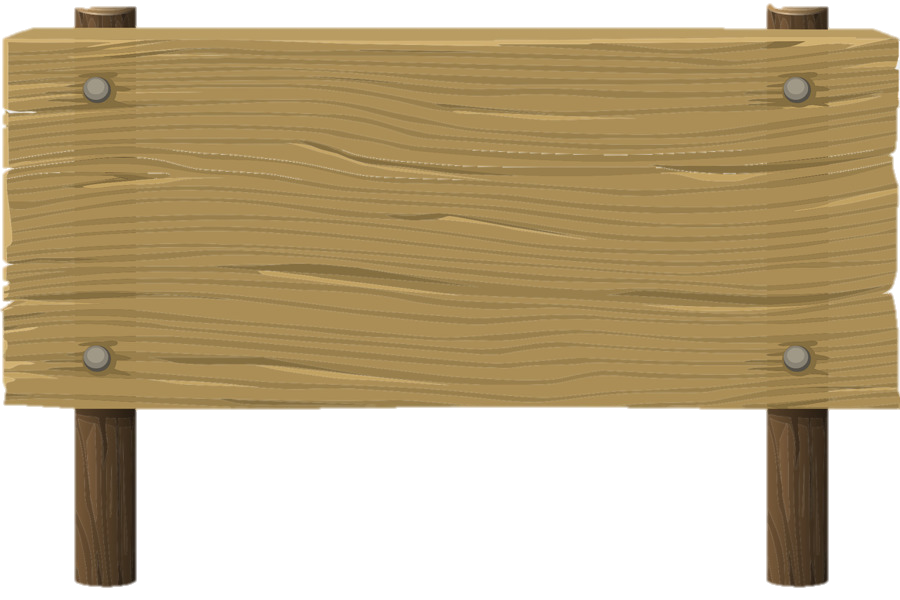 Key Vocabulary:Definition:Diverse  Showing a great deal of variety; very different.Commodity   Something of value that can be bought or sold.Desertification  A process where productive land, where many things can be grown, is turned into unproductive desert.Food SecurityPeople living in a country or area have no concerns about food, they have access to it, and they can afford it.Infestation Occurs when pests or parasites overrun a location.Failed Crop When the crops don’t grow. Biomes  A large region of Earth that has a certain climate or certain types of living things. Diverse  Showing a great deal of variety; very different.